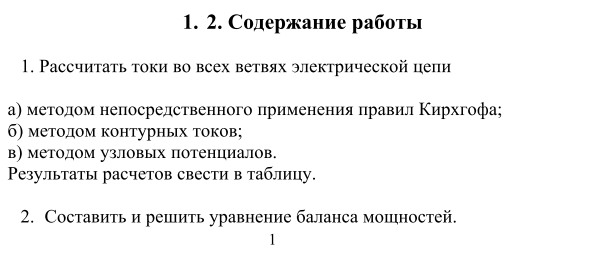 ВАРИАНТ 14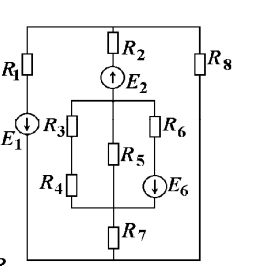 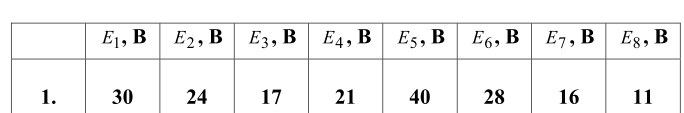 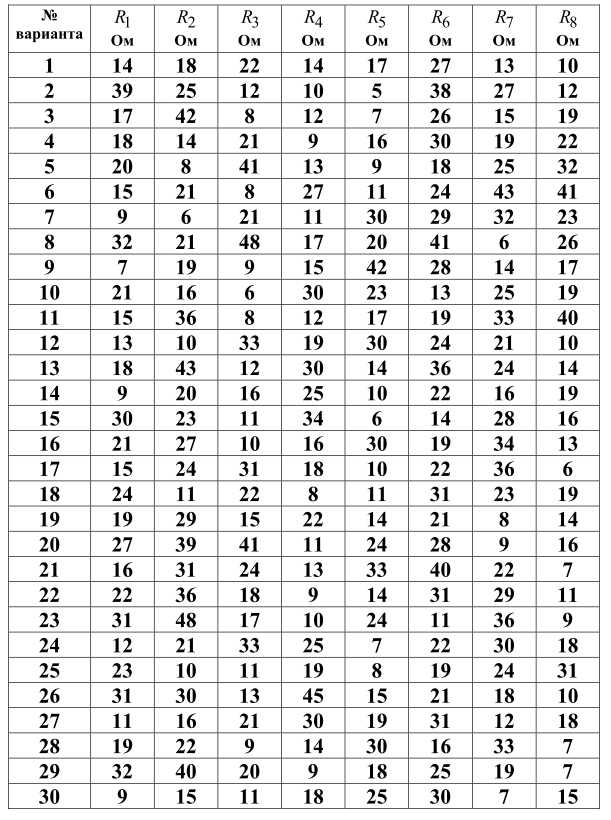 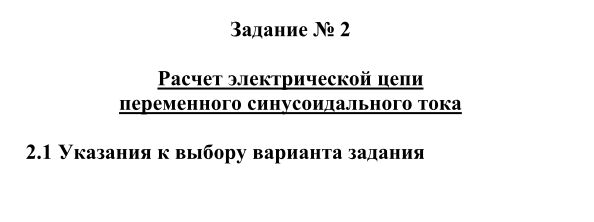 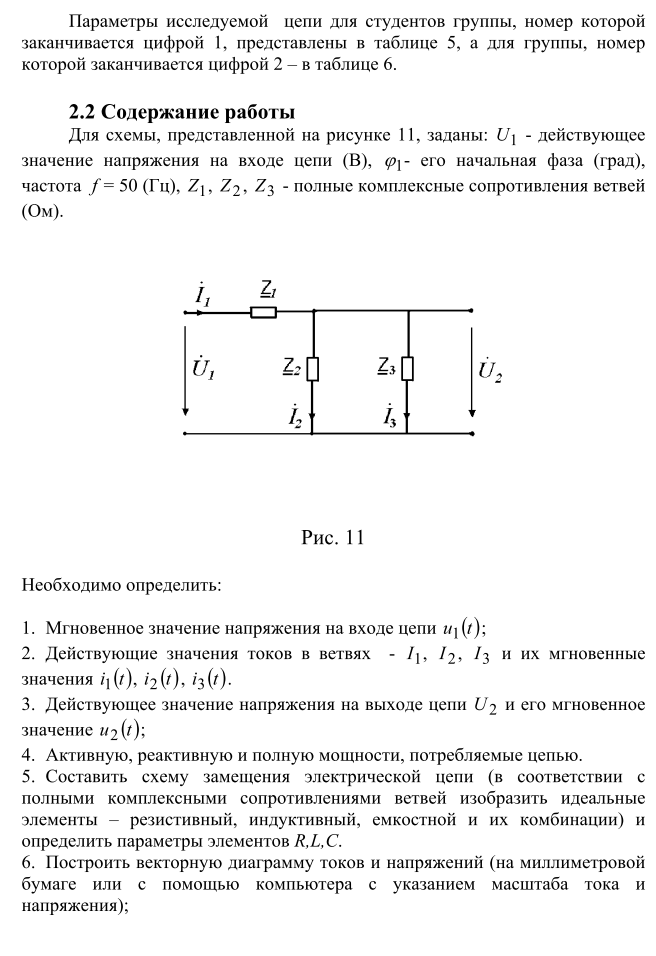 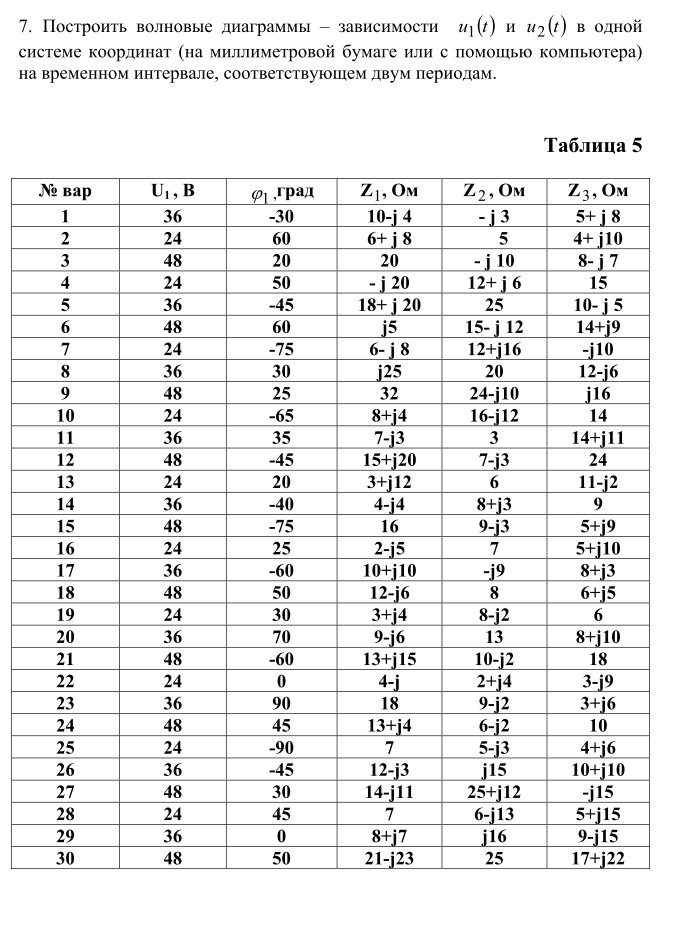 